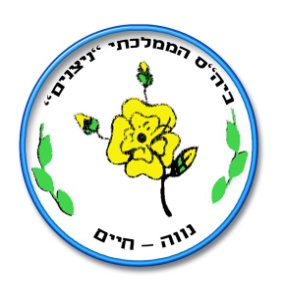 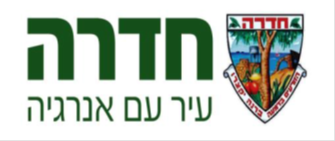 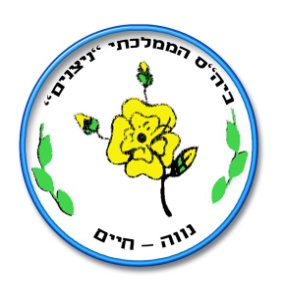 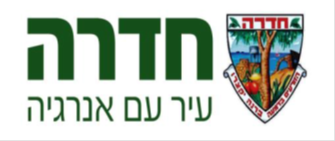 30 ביוני 2017להורים שלום,(כיתות א'- עולים ל-ב')הורים שלא שילמו  עבור השאלת ספרים , מתבקשים לפנות לביה"ס לקבלת רשימת ספרי לימוד, או לבדוק באתר ביה"ס.רשימת ציוד : 20 מחברות של 10 שורות 40 דף3 מחברות משבצות  לחשבון 40 דףמחברת קשר                     3 עפרונות מחודדים                      סרגל                     מחדד עם מיכל איסוף                      מחקעטיפות למחברות בצבעים שונים ועטיפות שקופותטושים, דבק סטיק, צבעים, סרגל, מספרייםתיקיה עם גומי לדפי עבודהקלסר חצי שקוף+שמרדפים2 מרקרים (טושים להדגשה בצבעים שונים) מחברת שתשתמש כיומןלוח מחיק+טושים לכתיבהאוגדנית למחברות מחברת ספירלה שורות גדולה.2 תיקיות עם גומירשימה לציוד אמנות תינתן בתחילת השנהתלבושת ביה"ס:חולצות  - כחולה, שחורה, אפורה, לבנה, ורודה {ורוד בהיר מאוד}, ירוקה{ ירוק מכבי חיפה} עם סמל ביה"ס. לא צבעים זרחניים.מכנסיים בצבע כחול/ שחור/ אפורחופשה נעימה ובטוחהרביד שטרנין- מנהלת בית הספר 30 ביוני 2017להורים שלום,(כיתות ב'- עולים ל-ג')הורים שלא שילמו  עבור השאלת ספרים , מתבקשים לפנות לביה"ס לקבלת רשימת ספרי לימוד, או לבדוק באתר ביה"ס.רשימת ציוד  10 מחברות 14 שורות 40 דף3 מחברות משבצות  לחשבון 40 דףמחברת קשר 14 שורותיומן תיקייה לאיסוף דפיםעטיפות למחברות קלסר טבעות +דפים שורה אחת +שקיות שמרדףציוד לחשבון: סרגל ישר  וסרגל משולש רשימה לציוד אמנות תינתן בתחילת השנהתלבושת ביה"ס:חולצות  - כחולה, שחורה, אפורה, לבנה, ורודה {ורוד בהיר מאוד}, ירוקה{ ירוק מכבי חיפה} עם סמל ביה"ס. לא צבעים זרחניים.מכנסיים בצבע כחול/ שחור/ אפורחופשה נעימה ובטוחהרביד שטרנין- מנהלת בית הספר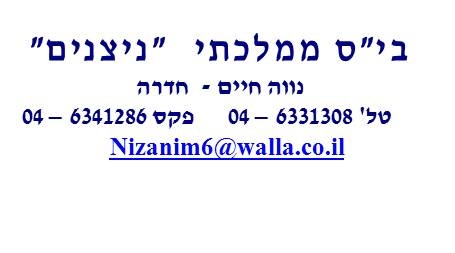 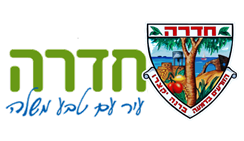 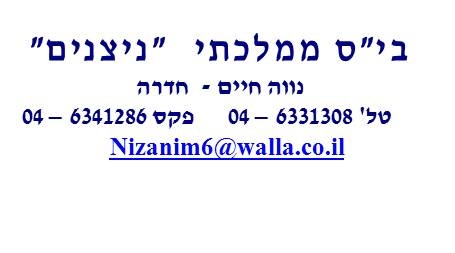 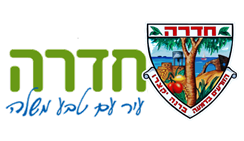 30 ביוני 2017להורים שלום,(כיתות ג'- עולים ל-ד')הורים שלא שילמו  עבור השאלת ספרים , מתבקשים לפנות לביה"ס לקבלת רשימת ספרי לימוד, או לבדוק באתר ביה"ס.רשימת ציוד:20 מחברות עברית 14 שורות 40 דף.
קלסר + חוצצים + חבילת שמרדפים.
5 קלסרים חצי שקופים.אוגדן מחברות.
קלמר עם ציוד מלא - 3 מדגישים , 3 עפרונות, מחדד , מחק, דבק סטיק, סרגל קטן , מספריים , צבעים וטושים.
יומן או מחברת שתשמש לכתיבת יומן.מחברת קשר.
תיקייה לדפים.אנגלית:דיסק און קי2 מחברות 14 שורותעטיפות שקופות למחברותרשימה לציוד אמנות תינתן בתחילת השנהתלבושת ביה"ס:חולצות  - כחולה, שחורה, אפורה, לבנה, ורודה {ורוד בהיר מאוד}, ירוקה{ ירוק מכבי חיפה} עם סמל ביה"ס. לא צבעים זרחניים.מכנסיים בצבע כחול/ שחור/ אפורחופשה נעימהרביד שטרנין- מנהלת בית הספר30 ביוני 2017להורים שלום,(כיתות ד'- עולים ל-ה')הורים שלא שילמו  להשאלת ספרים , מתבקשים לפנות לביה"ס לקבלת רשימת ספרי לימוד, או לבדוק באתר ביה"ס.רשימת ציוד:10 מחברות עברית 14 שורות 40 דף. 2 מחברות  לאנגלית   14 שורות 40 דף מחברת ספירלה גדולה של 2 נושאים-עברית- שורהקלמר עם ציוד מלא ציוד לחשבון: סרגל ישר, סרגל משולש, מד-זווית. לגבי מחברות- תינתן הנחייה בתחילת השנה.3 קלסרים  חצי שקופיםדפדפת דפי פוליו- שורהיומןציוד לאנגלית: דיסק-און-קי, מרקרים, חבילת שמרדפים רשימה לציוד אמנות תינתן בתחילת השנהתלבושת ביה"ס:חולצות  - כחולה, שחורה, אפורה, לבנה, ורודה {ורוד בהיר מאוד}, ירוקה{ ירוק מכבי חיפה} עם סמל ביה"ס.מכנסיים בצבע כחול/ שחור/ אפורחופשה נעימהרביד שטרנין- מנהלת בית הספר30 ביוני 2017להורים שלום,(כיתות ה'- עולים ל-ו')הורים שלא שילמו  עבור השאלת ספרים , מתבקשים לפנות לביה"ס לקבלת רשימת ספרי לימוד, או לבדוק באתר ביה"ס.רשימת ציוד:מחברות עברית - שורה אחת לחשבון: מחוגה, סרגל, סרגל משולש. לגבי מחברות- תינתן הנחייה בתחילת השנה5 קלסרים שקופים, דפי דפדפת, חבילת מחיצות וקלסר קשיח קלמר מסודר ובו מרקרים, 3 עפרונות, מחק, צבעים פשוטים.מחברת ספירלה גדולה של 2 נושאיםלאנגלית:2 מחברות 14 שורותחבילת שמרדפיםדיסק און קירשימה לציוד אמנות תינתן בתחילת השנהתלבושת ביה"ס:חולצות  - כחולה, שחורה, אפורה, לבנה, ורודה {ורוד בהיר מאוד}, ירוקה{ ירוק מכבי חיפה} עם סמל ביה"ס.מכנסיים בצבע כחול/ שחור/ אפורחופשה נעימהרביד שטרנין- מנהלת בית הספרמאי 2017הורים יקרים,אנו מברכים אתכם לרגל עליית בנכם/בתכם לכיתה א' ומאחלים הצלחה רבה.ביה"ס נמצא בתכנית השאלת ספרים.עלות ההשתתפות בפרויקט היא 280 ש"ח לתלמיד. התלמידים יקבלו במהלך חודש אוגוסט  את חבילת הספרים והחוברות. אם אתם מעוניינים עדיין בהשאלה נבקשכם להעביר תשלום של 280 ₪ לבית הספר לא יאוחר מ- 30.6.16ציוד לימודי (לקנייה על ידכם) :  קלמר ובו- 3 עפרונות,מחדד עם מיכל איסוף,מחק, מספרים,דבק סטיק, טושים ועפרונות צבעוניים.-4 3 מחברות חכמות –  10 שורות עברית 1 מחברת שורה שתשמש כמחברת קשר עטופה בשקוף.5 מחברות חלקות2 מחברות חשבון- משובצות אוגדניתסרגל קלסר טבעות פוליו עם ניילוניםלוח מחיק בינוני, 2 טושים ללוח מחיק ספוגית לניקוי הלוחתיקיה עם גומי לדפי עבודהתיקיית אמנות, בלוק ציור עם דפים בגודל A4, צבעי פנדהקופסת אוכל, מפית אוכל.צבעי עטיפות למחברות: ירוק, אדום,שקוף,צהוב,כחול, לבן,תלבושת ביה"ס:חולצה בצבעי: כחול, שחור, אפור, ורוד (בהיר) , ירוק (מכבי חיפה)   עם סמל ביה"ס, לא בצבעים זוהרים.חולצה לבנה  עם סמל ביה"ס.מכנסיים בצבע כחול/ שחור/אפוריוני 2016רשימת ספרים לכיתה א' - תשע"זרק למי שלא מעוניין בהשאלהקריאה- "מפתח הקסם"- מארז  מטחחשבון- : "ה.ש.ב.ח.ה", ערכה לכיתה א'  זהירות בדרכים: "בצעד הראשון "- אסתי עצמון, הוצאת רכגולד